Wilmington Middle School PAC Meeting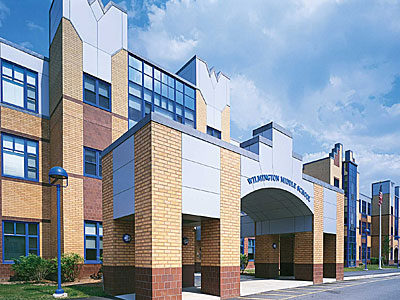 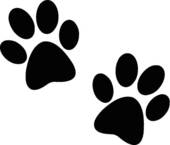 Agenda~ April 30th, 2018 @6:00pm ~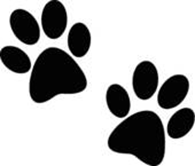 2017-2018 PAC OfficersLynne Parr – President - lpcp95@verizon.netMaryellen Dugan - Vice President -  medugan11@verizon.netRhonda Rubin – Treasurer – jrrubin34@comcast.netJessica Bourgeois – Secretary – bourgeoisjess@gmail.com  Welcome Principal’s Report – Mr. WelchBrief update on the progressing school year and upcoming eventsPAC Business:Teacher LuncheonFunding RequestsScreenagers RecapBox Top CollectionTreasurer’s ReportNext Year’s Open PositionsThe next PAC Meeting will be held on Monday, May 21st, 2018 at 6:00pm